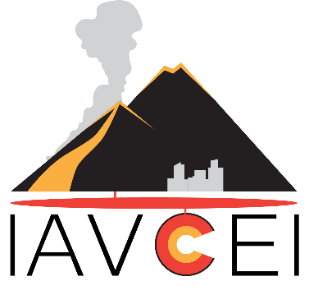 New IAVCEI Working GroupApplication Form Name of Proposed Working Group Name of host IAVCEI Commission or Network Working Group Proponent(s) at least twoMain purpose and proposed activities of the working groupList of proposed members of the Working Group  Date of application: Please email your completed application form to the leaders of the Commission or Network that will host the Working Group. If your Working Group is not hosted by a particular Commission or Network, then please email your application to an IAVCEI Vice President.Full Name  Affiliation and email addressFull Name  Affiliation and email addressFull Name  Affiliation and email addressBriefly summarise the purpose and scope of the proposed working groupBriefly describe any previous or ongoing activities (if any)Outline your main aims and proposed programme of activities for the next 2 years